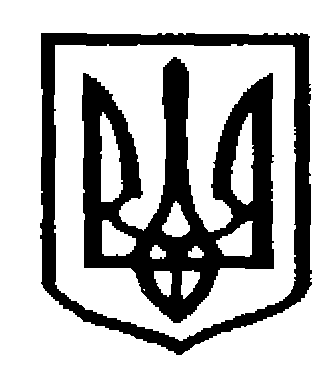 У К Р А Ї Н АЧернівецька міська радаУправління  освітивул. Героїв Майдану, 176, м. Чернівці, 58029 тел./факс (0372) 53-30-87  E-mail: osvitacv@gmail.com  Код ЄДРПОУ №02147345Про участь у  моніторингу        На виконання листа Управління Державної служби якості освіти у Чернівецькій області від 11.05.2023 р. № 01-19/344, відповідно до пунктів третього і четвертого частини другої Положення про управління Державної служби якості освіти у Чернівецькій області, затвердженого наказом Державної служби якості освіти України №01-11/32 від 09.07.2019 (із змінами, внесеними згідно з наказом Державної служби якості освіти України від 14.02.2022 р. №01-10/22), плану роботи управління Державної служби якості освіти у Чернівецькій області, затвердженого Головою Служби Русланом Гураком 13 січня 2023 року,наказу Управління №29 від 05.05.2023, проводиться практично-аналітичний етап моніторингу стану забезпечення прав дітей на якісну освіту в умовах реалізації освітнього процесу з використанням технологій дистанційного навчання у закладах загальної середньої освіти Чернівецької області.      Мета моніторингу – визначити стан організації освітнього процесу, який здійснюється в ЗЗСО, із використанням технологій дистанційного навчання. Результати опитування передбачають аналіз та оприлюднення лише узагальнених, деперсоніфікованих результатів.       Програмою проведення моніторингу передбачено онлайнове опитуваннявсіх керівників та педагогічних працівників закладів загальної середньої освіти, а також максимальної кількості батьків здобувачів освіти. Участь у моніторингу беруть лише ті заклади освіти, які здійснюють освітній процесу дистанційному чи змішаному режимі.Просимо керівників закладів загальної середньої освіти сприяти проходженнювідповідних опитувань до 19.05.2023 року.Покликання на опитування керівників закладів загальної середньоїосвіти: https://forms.gle/9KF6PL257p3YTSmy6Покликання на опитування педагогів закладів загальної середньої освіти:https://forms.gle/LEZuAjehkPwvUEeY7Покликання на опитування батьків учнів:https://forms.gle/gLNu4QQY7Bcdboxq9Начальник Управління                                                                 Ірина ТКАЧУКОксана Косован 53 21 20_____________ №_____________Керівникам закладів  загальної середньої освіти